ИНФОРМАЦИЯдля публикации на сайте органа местного самоуправленияЧто такое оскорбление?Под оскорблением в соответствии со статьей 5.61 КоАП РФ понимается унижение чести и достоинства другого лица, выраженное в неприличной или иной противоречащей общепринятым нормам морали и нравственности форме.Для квалификации правонарушения в качестве оскорбления необходимо установить наличие нескольких обязательных элементов: факт унижения чести и достоинства; наличие неприличной формы выражения.Оскорбление может быть выражено в двух формах: словесно; невербальным способом (жесты, физические действия).Кроме того, согласно пункту 48 Обзора судебной практики Верховного Суда Российской Федерации №2 (2021) (утв. Президиумом Верховного Суда РФ 30.06.2021) оскорблением можно считать высказывания, совершенные путем направления СМС-сообщений либо личных сообщений, в том числе голосовых, в мессенджерах или социальных сетях.Сам факт этих действий образует оконченный состав правонарушения, предусмотренного частью 1 статьи 5.61 КоАП РФ.Помощник прокурора района                                                                Р.Э. Надыров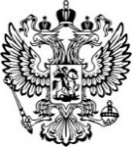 ПрокуратураРоссийской ФедерацииПРОКУРАТУРА ОРЛОВСКОЙ ОБЛАСТИПРОКУРАТУРА ЗАЛЕГОЩЕНСКОГО РАЙОНА ул. Ленина, д.11, п. Залегощь, 303560Главам сельских поселений Залегощенского района27.06.202327.06.2023№33-2023